Configuration de l’envoi d’alarme chez un Télé-surveilleurConfiguration de la liaison réseauConfigurer l’équipement (enregistreur ou la caméra) qui doit envoyer l’alarme afin de vous assurer qu’elle a bien accès à internet.Vérifier notamment que :L’enregistreur est dans le même sous-réseau que le routeur internet (souvent 192.168.0.X ou 192.168.1.X) ;Que l’adresse n’est pas en cours d’utilisation, ni dans la plage du DHCP ;Que la passerelle est bien l’adresse du routeur (souvent adresse qui se termine par 254 ou par 1) ;Que l’adresse du serveur de nom est correcte (souvent 8.8.8.8).En cas de doute, aidez-vous d’un informaticien ou consulter les annexes du guide installateur.Vous pouvez vérifier que l’accès à internet est fonctionnel en vérifiant si le service P2P est joignable.Configuration de l’alarmeConfigurer l’alarme sur l’équipement (Smart Plan puis l’intelligence souhaité sur les canaux concernés).Récupération des paramètres de réceptions d’alarmesVérifiez avec votre télésurveilleur les paramètres d’envoi d’alarme, plusieurs modes existent :Envoie des alarmes vidéo FTPParamètres à récupérer auprès du télésurveilleur :Serveur FTP ;Port FTP ;Chemin distant sur le FTP ;Type de sécurité (FTP, FTPS, SFTP) ;Utilisateur FTP ;Mot de passe FTP ;Paramètres d’images à envoyer ;Taille maximum des clips vidéo.Information à transmettre auprès du télésurveilleur :La racine du serveur FTP doit impérativement être accessible en écriture, il faut donc prévoir un cloisonnement type « chroot »Le format de fichier sera en Dahua DAV.Envoie des alarmes vidéo par EmailParamètres à récupérer auprès du télésurveilleur :Adresse e-mail de réception.Paramètres à récupérer auprès pour son adresse email :Adresse e-mail d’envoie ;Serveur SMTP ;Port SMTP ;Authentification ;Utilisateur ;Mot de passe ;Chiffrement (SSL, TLS, startTLS).Paramètres et information à transmettre au télésurveilleur :Adresse e-mail d’envoi ;Le format de fichier sera en Dahua DAV.Envoie des alarmes par P2PParamètres à envoyer au télésurveilleur :Numéro de série ;Mot de passe de l’équipement.Envoie des alarmes par connexion sur le port DahuaParamètres à envoyer au télésurveilleur :Adresse IP fixe du site ;Port d’accès à l’équipement où il y a le transfert de port ;Utilisateur de l’équipement ;Mot de passe de l’équipement.ConfigurationEnvoie des alarmes par photo ou vidéo FTP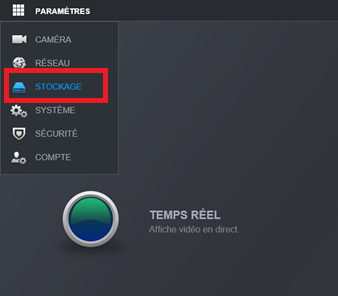 Aller dans Stockage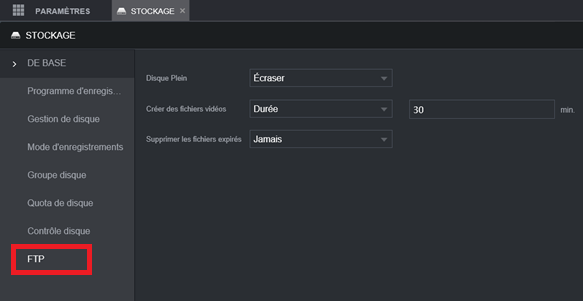 Puis FTP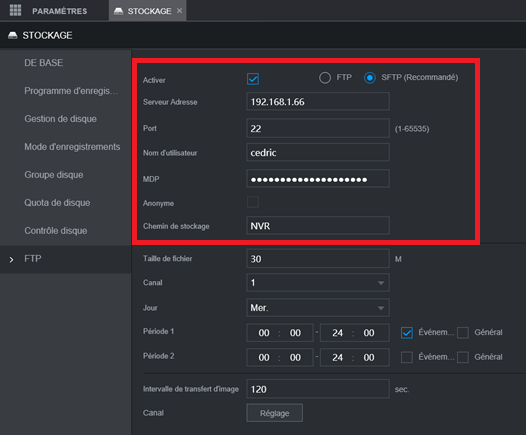 Activer la fonction FTPChoisir le mode de sécurité, renseigner l’adresse IP, le port et le chemin de stockage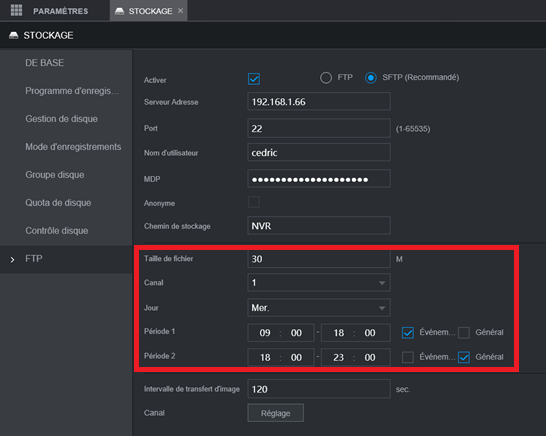 Renseigner la taille maximum des fichiers (en Méga octets) ;Sélectionner la caméra qui enverra la vidéo ;Choisir les jours où la configuration est active, renseigner la période où le serveur enverra les vidéos et sélectionner Évènement.Envoie des alarmes ou vidéo Email(à faire)Envoie des alarmes par P2P(à illustrer)Identifier votre numéro de série P2PVérifier que le P2P est bien activé et que votre équipement est bien en ligneActiver la notification push pour le P2PTransmettez à votre Télé-surveilleur votre numéro de série ainsi que le mot de passe de l’équipementEnvoie des alarmes par connexion sur le port Dahua(à illustrer)Configurer un renvoie de port depuis le routeur vers le port 37777 de votre équipement (il est fortement recommandé d’utiliser un port aléatoire différent de 37777).Identifier l’adresse IP fixe que vous aurez mis en place pour cette configuration.Vérifier à l’adresse de l’application mobile que vous pouvez vous connecter à l’équipement depuis l’adresse IP fixe et le port distant.Transmettez à votre Télé-surveilleur l’adresse IP fixe, le port, ainsi que l’utilisateur et le mot de passe de l’équipement.